Submission to the Disability Royal Commission:  CYDA’s Summary of Recommendations 2019-2022“My university counsellor has insisted on me taking part in a scientific research expedition off the coast despite me repeatedly telling her that my dyspraxia means that would be really dangerous for me as I cannot swim. The insistence that ‘you can do anything if you put my mind to it’ places the ‘blame’ of inaccessibility on disabled bodies, not disabling barriers.” (Young person with disability)Children and Young People with Disability AustraliaDecember 2022Authorised by:Skye Kakoschke-MooreChief Executive OfficerContact details:Children and Young People with Disability Australia
E. skye@cyda.org.auP. 03 9417 1025
W. www.cyda.org.auAcknowledgements:Children and Young People with Disability Australia would like to acknowledge the traditional custodians of the lands on which this report has been written, reviewed and produced, whose cultures and customs have nurtured and continue to nurture this land since the Dreamtime. We pay our respects to their Elders past, present and future. This is, was and always will be Aboriginal land.Executive Summary and key recommendationsAs a representative organisation for children and young people with disability across Australia and a contributing member of the Disability Strategic Engagement Group for the Disability Royal Commission (DRC), Children and Young People with Disability (CYDA) is committed to facilitating the meaningful engagement of children and young people with the DRC. CYDA views the work of the DRC as critical to the vision of the Australian Disability Strategy along with fulfilling our own purpose to ensure governments, communities and families, are empowering children and young people with disability to fully exercise their rights, to highlight systemic injustices and drive reform. As children and young people do not get the opportunity to engage in their communities, education and employment at the same level as their non-disabled peers they are at greater risk of experiencing violence, abuse,  neglect and exploitation across any place or system and throughout their life course. We, therefore, urge the DRC to focus their attention on the rights of children and young people by making bold, unambiguous and targeted recommendations to improve laws, policies, structures and practices to ensure a more inclusive and just society. CYDA’s key recommendations are noted below. IntroductionCYDA is the national representative organisation for children and young people with disability aged 0 to 25 years. CYDA has an extensive national membership of more than 5,000 young people with disability, families and caregivers of children with disability, and advocacy and community organisations.Our vision is that children and young people with disability are valued and living empowered lives with equality of opportunity; and our purpose is to ensure governments, communities, and families, are empowering children and young people with disability to fully exercise their rights and aspirations. We do this by:Driving inclusionCreating equitable life pathways and opportunitiesLeading change in community attitudes and aspirationsSupporting young people to take controlCalling out discrimination, abuse, and neglect.CYDA welcomes the opportunity to make this, our final submission to the Disability Royal Commission (DRC), which summarises CYDA’s DRC-related work during the period September 2019 to December 2022. Specifically, we provide an overview of the key recommendations derived from the 22 submissions CYDA has presented to the DRC. Through CYDA’s work in facilitating the engagement of children and young people with the DRC, we have made an extensive list of important recommendations across 22 submissions.  In the context of the evidence demonstrating the additional ways that children and young people with disability are oppressed and marginalised due to their age and legal status, and drawing on data gathered from children and young people with disability, CYDA distilled this evidence to the key recommendations noted in the executive summary.The recommendations are drawn from data collected from several sources:the CYDA community of children and young people with disability (the majority focus),our collaboration with other Disability Representative Organisations, andevidence reviews of the contemporary literature academic and grey literature (such as government and technical reports, resources). CYDA calls for the DRC to thoroughly consider the recommendations outlined in this document, in the development of the DRC’s final report. The majority of these recommendations represent the views, experiences and aspirations of children and young people with disability. As the DRC looks to the future, CYDA insists that the voices of young people with disability remain front and centre. Responsibility for enacting recommendations from the DRCOver the different stages of their lives, children and young people with disability are beholden to the adults in their lives to advocate for their best interests. Systemic change is necessary to ensure children and young people are granted the same opportunities as their non-disabled peers, as they transition through critical developmental and life stages. As CYDA provides recommendations in submissions such as this, we ground our work in evidence and a human rights approach. This includes the impact of siloed and disparate policy and system settings on children and young people with disability. There are a range of international instruments that establish normative standards and principles for the treatment of children and young people with disability, including: The United Nations Charter on the Rights of People with Disability (CRPD)Convention on the Rights of the Child (CRC) Convention on the Elimination of all Forms of Discrimination Against WomenInternational Convention on the Elimination of All Forms of Racial DiscriminationInternational Covenant on Civil and Political RightsInternational Covenant on Economic, Social and Cultural RightsDeclaration on the Rights of Indigenous PeoplesThe systemic issues affecting the rights of children and young people with disability are extremely broad, spanning a large range of government portfolios and topic areas including child protection, health, education, employment, the NDIS, quality and safeguarding, to name a few. This means that children and young people’s voices need to be heard through participatory processes across a wide range of policy areas, and reform is needed to ensure all our service systems are accessible and inclusive for all our children.As noted in the ADS, more than one level of government has some level of responsibility for a support, service or system. Appendix B lists government roles and responsibilities. The table on government roles and responsibilities that is included in this Appendix shows where:one level of government holds primary responsibility for the delivery of a systemresponsibilities are shared to an extent that primary responsibility for delivery cannot be assigned to one level of governmentThere is little opportunity and few formal structures for young people with disability and families and caregivers of young children to be involved. The machinery of government approaches to policy-making and program delivery for children and young people with disability create structural barriers meaning that governments generally have difficulty in holistically considering the needs of young people with disability and involving them in consultation and/or policy development.CYDA calls for the DRC to ensure that any recommendations made in its final report acknowledge those complexities and also attribute actions and responsibility accordingly. Recommendations linked to the Australian Disability StrategyAs the findings of the DRC are intended to further advance the Australian Disability Strategy as a blueprint for a more inclusive and just society, the following 27 recommendations are organised into themes, corresponding to the seven outcomes areas from Australia’s Disability Strategy (ADS) 2021–2031. Each of CYDA’s 22 submissions made to the DRC during the period September 2019 to December 2022 are categorised according to the relevant ADS outcome area as summarised in Appendix A and detailed below.ADS outcome area 1: Employment and Financial SecurityYoung people with disability continue to face systemic disadvantage in the employment market.  CYDA recognises that young people with disability are one of the most disadvantaged cohorts in the labour market. They experience the intersectionality of systemic disadvantage and oppression of both being a person with disability and a young person – with this disadvantage being even further amplified by other demographic factors, such as socio-economic status, ethnicity, gender or sexual diversity, or living in a regional or rural area. In a 2020 paper released by CYDA, the organisation observed that:“Young people  with disability in the labor force are more than twice as likely to be unemployed than older adults with disability (24.7 per cent compared to 7.9 per cent). Young people with disability are also more than twice as likely to be underemployed” This disparity is reaffirmed in a 2022 report released by the Australian Institute of Health and Welfare, which states that people aged 15–24 with disability are more than twice as likely to be unemployed (25%) as those aged 25-64 (7.9%) and are twice as likely to be unemployed as their peers without disability. CYDA recognises that systemic underemployment is major contributor to the vulnerability young people with disability face in regard to violence, abuse, neglect and exploitation and therefore makes the following recommendations to address this. ADS outcome area 2: Inclusive Homes and CommunitiesAustralia’s Disability Strategy 2021-2031 states that, “People with disability are experts in their own lives and have the same rights as people without disability. Community acceptance of these rights and experiences will maximise individual power and autonomy, and support economic participation, social inclusion, safety and equality”. Young people with disability from the CYDA community, described the barriers they face to inclusion which included overt ableism and discrimination, inherent bias and gaslighting, and outdated professional and institutional cultures, all which prevented them from accessing a range of educational, recreational, and community activities.Furthermore, inclusive transport is a crucial enabling factor for people with disability to live full and independent lives and experience social inclusion. Systemic and institutional ableism includes both hostile and indirect discrimination and results from the failure to comply with the various laws and guidelines governing disability rights. It is also born out of internalised attitudes. Young people with disability who have participated in CYDA-hosted consultations provided multiple examples that fit this category and the quote below is one such illustration of how ableism occurs in the community.“I go to [get] on the train and there’s nowhere I can actually strap my chair to so I’m just moving around, and that’s the supposed accessible spot for wheelchair users. And these are brand new trains.”In order for children and young people to live in inclusive, accessible communities, CYDA makes the following recommendations.ADS outcome area 3: Safety, Rights and JusticeChildren and young people with disability have the same rights as people without disability and community acceptance of these rights is essential to maximising social inclusion, safety and equality. Australia’s Disability Discrimination Act 1992 (DDA) makes discrimination on the basis of disability unlawful. Despite this, people with disability continue to experience discrimination in their daily lives.CYDA’s work highlights a range of areas where the rights and safety of children and young people are at risk, our submissions to the DRC include two areas in particular which are of concern; a) the continuation of restrictive practices and b) the poor treatment of young people in the criminal justice system as detailed below.Restrictive practicesAs detailed in the Australian Disability Reform Council (2014) report, the eradication of  restrictive practices is supported by governments across Australia: “Reducing and eliminating the use of restrictive practices is consistent with the United Nations Convention on the Rights of Persons with Disabilities (CRPD) and its intent to protect the rights, freedoms and inherent dignity of people with disability. Australia has ratified and agreed to be bound by the terms of the CRPD under international law.”Notwithstanding this agreement, children and young people with disability continue to face unnecessary restrictive practices in settings such as schools and other education environments. CYDA has conducted national education surveys consistently since 2016, with specific data on restraint and seclusion also collected. Our 2020 survey respondents reported:•	31 per cent of students with disability experienced restraint or seclusion in the last year and 11 per cent experienced both•	21 per cent of students with disability experienced restraint in the last year, with the most common form being physical restraint, followed by psycho-social, mechanical, and chemical restraint•	21 per cent of students with disability experienced seclusion in the last year. The settings for seclusion included solitary confinement with and without supervision in a room, classroom or staff office.Criminal justice system.According to the Royal Commission into the Protection and Detention of Children in the Northern Territory; “The youth justice system should address a young person’s reasons for offending (i.e. criminogenic needs), it should link with disability, health, education, vocational and other supports that young people need, and it should address the community’s concerns about youth offending.Interventions will need to be delivered appropriately, reflecting the cognitive abilities and communication skills of young people, and … be gender-appropriate and respect how young people interact and communicate.”Despite significant work having been undertaken to examine conditions and improve outcomes for children and young people in contact with criminal justice systems across Australia–including a Royal Commission, numerous reviews and inquiries, as well as strong civil society campaigns–conditions remain poor and First Nations children and young people, and children and young people with disability, continue to be over-represented in these systems.Below is a summary of the recommendations we have made in past submissions to the DRC on the ADS outcome related theme of safety rights and justice.ADS outcome area 4: Personal and Community SupportAccording to the Australian Disability Strategy, people with disability should be supported to live more accessible and connected lives within their communities so that they are able to fully participate in a way that is safe for them. This includes having access to a comprehensive and effective health and service system tailored to individual needs. Importantly, this requires accessibility to be an integral part of the design of services and systems to overcome barriers and help support the inclusion of people with disability in their communities.The National Disability Insurance Scheme and other support services featured prominently in CYDA’s submissions to the DRC. The experiences of young people with disability detailed in these submissions clearly illustrates the connection between inadequate support (or difficulty meeting basic needs) and vulnerability to incidents of violence, abuse, neglect and exploitation. “I can't access NDIS so all I have is my parents around me but I don't want to always do that.  (Young person with disability)“For me the barriers are systems such as the NDIS stop us [from embracing our identity]”.  (Young person with disability)“Something that I wanted to bring up is the "cliff" between NDIS and not having NDIS support.  There's quite a threshold to get on the NDIS …. the way the NDIS is set out, not every disabled person needs the NDIS, but there are still many disabled people who might not need the NDIS but still need some support.” (Young person with disability) While our communities remain inaccessible young people with disability will face isolation, fewer opportunities, and a poorer quality of life. Communities and service systems that embrace lived experience of disability will allow young people to thrive.  To address this imbalance, we make the following recommendations.ADS outcome area 5: Education and Learning The United Nations (UN) Convention on the Rights of Persons with Disabilities (CRPD), Article 24 defines access to education (on an equal basis with peers without disability) to be fundamental in the development of all young people with disability. The Disability Standards for Education (DSE) have been in place for 17 years and the Disability Discrimination Act (DDA) since 1992. Neither the DDA, the DSE or any state or territory based polices ensure an equitable and quality education for students with disability.Through our annual  national education survey (2019 and 2020 results submitted to the DRC), CYDA observes and records that poorer outcomes remain prevalent for our young people with disability.  These poor outcomes are seen to be a direct contributor to experiences of violence, abuse neglect and exploitation under investigation by the DRC.Figure 1 CYDA’s 2022 draft education survey results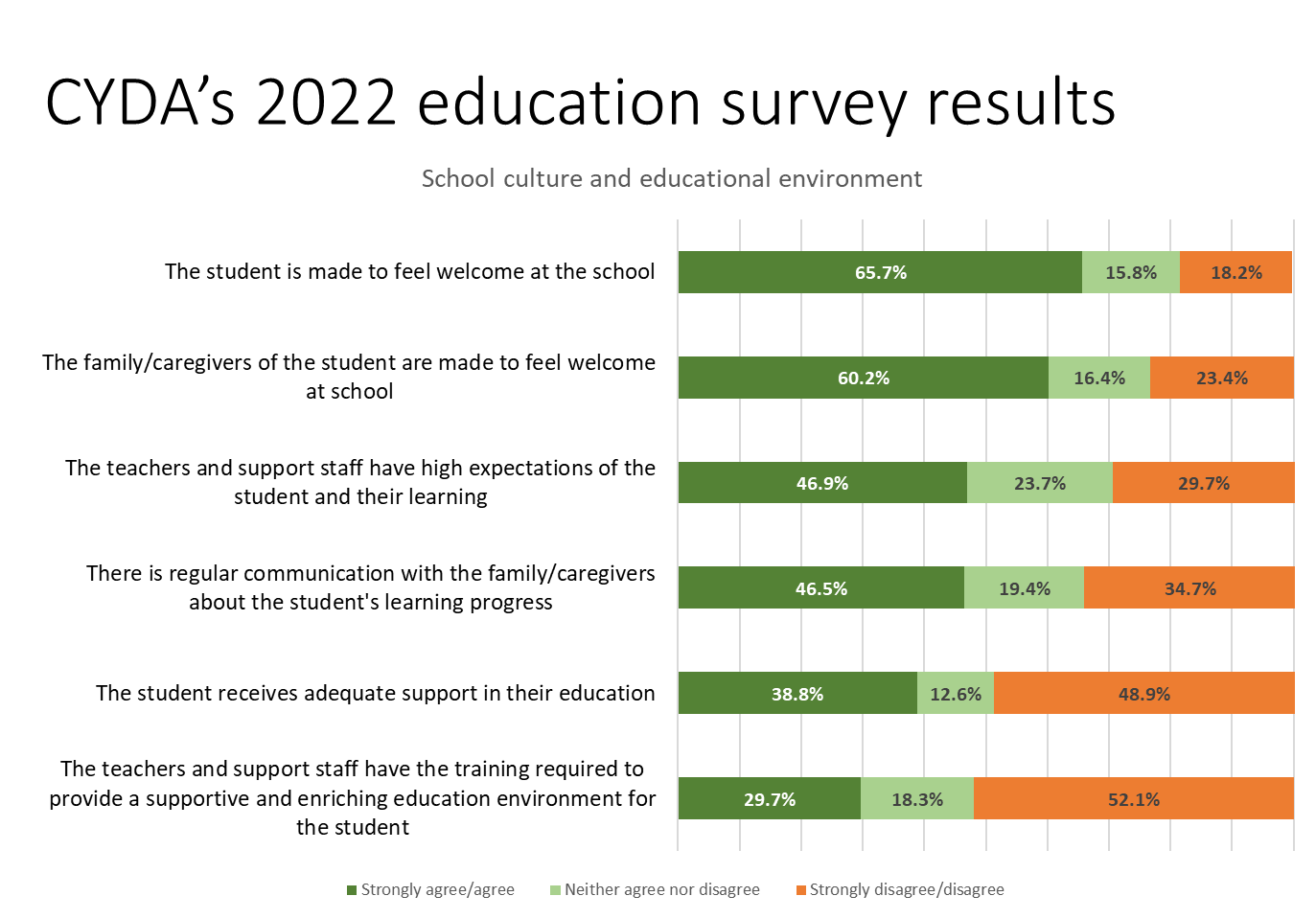 In Figure 1, CYDA’s 2022 draft education survey results (due to be released early 2023) show:The student is/was made to feel welcome at the school: Strongly agree/agree 65.7% Neither agree nor disagree 15.8% Strongly disagree/disagree 18.2%The family/caregivers of the student are/was made to feel welcome at school: 
Strongly agree/agree 60.2%  Neither agree nor disagree 16.4% Strongly disagree/disagree 23.4%The teachers and support staff have/had high expectations of the student and their learning: Strongly agree/agree 46.9% Neither agree nor disagree 23.7% Strongly disagree/disagree 29.7%There is/was regular communication with the family/caregivers about the student's learning progress: Strongly agree/agree 46.5% Neither agree nor disagree 19.4% Strongly disagree/disagree 34.7%The student receives/received adequate support in their education: Strongly agree/agree 38.8% Neither agree nor disagree 12.6% Strongly disagree/disagree 48.9%The teachers and support staff have the training required to provide a supportive and enriching education environment for the student: Strongly agree/agree 29.7% Neither agree nor disagree 18.3% Strongly disagree/disagree 52.1%CYDA remains committed to improving educational outcomes for children and young people with disability, leading work in inclusive education as the chair of the Australian Coalition for  Inclusive Education (ACIE). CYDA’s previous CEO Mary Sayers provided valuable evidence during Hearing 9 and Hearing 18. Additionally, CYDA worked collaboratively with the DRC to ensure that a number of young people with disability could share their experiences of education, this sentiment is echoed in our written submissions addressing education. As education is made more inclusive and outcomes for young people with disability improve, we will see marked reduction in the incidents of violence, abuse, neglect and exploitation experienced by young people with disability, within educational settings and beyond, as outlined in the recommendations below.ADS outcome area 6: Health and WellbeingCYDA’s submissions to the DRC that focus on this outcome area, centre predominantly on the impact of the Covid-19 pandemic.  This is unsurprising given the trajectory of the pandemic which, for the most part, parallels the timing and work of the DRC.  It has been a challenging period for people with disability, and in particular for children and young people as they have experienced a higher degree of risk during the global pandemic, not because of their impairment, but because of discriminatory, limited, or inappropriate policies that have been implemented to manage infection in the community. CYDA’s policy work highlights the impact of a lack of a coherent national strategy and response to the pandemic, which has been further exacerbated by exclusion, uncertainty and distress experienced by children and young people with disability.When asked by CYDA to describe what they were feeling and experiencing during the Omicron wave of COVID-19, young people’s responses were overwhelmingly negative, with many reporting feelings of fear, anxiety and worry. See Figure 2 for range responses, with the most frequently used descriptors represented by larger words.Figure  A word cloud of young people’s responses to questions asking them to describe what they are feeling and experiencing during the Omicron wave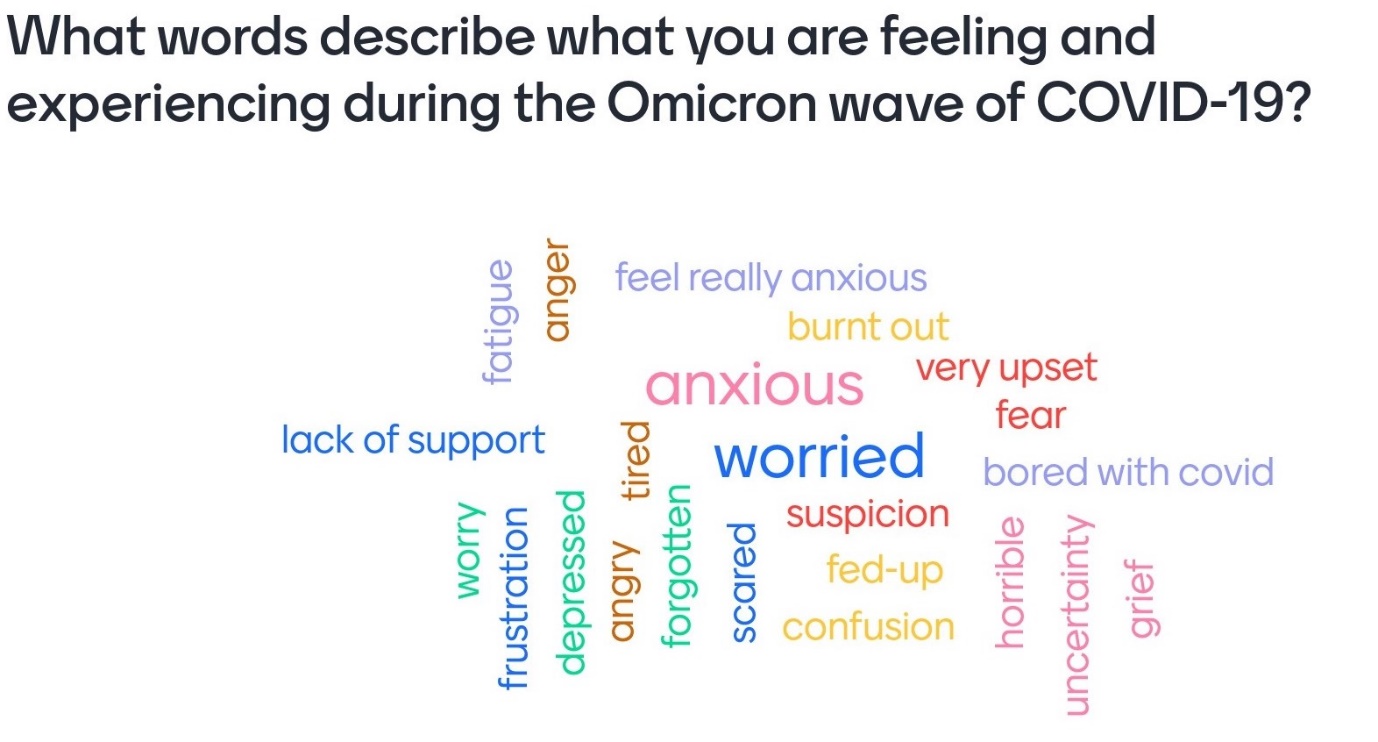 Image description: Question asks ‘What words describe what you are feeling and experienced during the Omicron wave of COVID-19?Words shown include lack of support, fatigue, anger, feel really anxious, burnout, anxious, very upset, fear, tired, worried, bored with covid, suspicion, fed-up, confusion, worry, frustration, depressed, angry, forgotten, scared, horrible, uncertainty, grief. ADS outcome area 7: Community AttitudesCYDA works towards a community (wider Australia) that accepts, includes and celebrates disability at all levels. CYDA believes that an ideal future for young people with disability includes a community that sees them safe, fully included, respected and valued. Our community should facilitate strong connections and celebrate their talents.Community Attitudes play a major role in defining the opportunities available to and experiences of young people with disability. Education, visibility, and prominent representation are key mechanisms by which attitudes can be improved. CYDA maintains that young people should be at the centre of policy discussions and seeks to amplify their voices when understanding what needs to change.When asked about what community attitudes mean to them, young people cogently described it as follows. “We need to be able to access society.” (Young person with disability)“Just keep supporting people [and] listen.” (Young person with disability)CYDA understands that young people with connections to their community experience far greater safety, opportunity, and quality of life than those without. In this regard, our community plays a crucial role in mitigating violence, abuse, neglect and exploitation experienced by young people with disability.In relation to ADS Outcome #7 CYDA engaged in a body of lived-experience focused work that highlights youth lead solutions. These include CYDA’s recent submissions on the Vision for an Inclusive Society and on Disability Pride (See Appendix A). Below is an exemplar of young people’s reflections on the role of their community: “You're asking disabled people to break down a large complexity about community attitudes, I think ultimately it's so hard for us to do because it's a continual process of validating and invalidating our existence because so much of our lives are decided by external voices to the point that it is not just our access needs or our quality of life, it comes down to even our identity as disabled people, which is completely destructive to community attitudes within the disabled community because it means we're not even able to have our own community growth if external voices are always monitoring it.” (Young person with disability)Appendix AIndex of CYDA submissions to the Disability Royal Commission: September 2019-December 2022Each submission is themed according to relevant outcomes areas from Australia’s Disability Strategy (ADS) 2021–2031Appendix BRoles and Responsibilities of governments Note: This listing of roles and responsibilities is not comprehensive, and some responsibilities may change over time.EndnotesKey recommendations Ensure equity in education by making early childhood education and care (ECEC) the first step of an inclusive life.  To achieve this, we call on Australian governments across all jurisdictions to;Revise existing models and subsidies to support children with disability to enrol and attend ECEC, regardless of;  the setting, whether they have an Early Childhood Approach/NDIS plan in place or not and;  the income or work status of the families.Lead the development of and commitment to a plan to phase out segregated education for all students and ensure each and every student with disability has access to inclusive education.Create equity in employment and economic participation by implementing a national comprehensive, consistent, and evidence-based approach to support young people find employment and overcome high unemployment and gain post-school qualificationsGuarantee ongoing and sufficient funding of the NDIS to ensure equitable life opportunities and co-design a child and young person engagement framework to capture and use their voices and ensure their rights and developmental and social needs are includedAddress the developmental, social and economic scarring effects of the COVID-19 pandemic by developing and implementing a roadmap to recovery that specifically addresses the inequities faced by children and young people with disability.#DateTitleADS outcome areaSeptember 2019Draft Accessibility Strategy of the Royal Commission into Violence Abuse Neglect and Exploitation N/AOctober 2019Disability Royal Commission – Education of children and young people with disabilityADS 5 – Education and learningMay 2020Emergency Planning and Response during COVID-19ADS 6 – Health and well-beingMay 2020Response to Criminal Justice Systems issues paperADS 3- Safety, rights and justiceOctober 2020Disability Royal Commission response to Restrictive Practices Issues PaperADS 3- Safety, rights and justiceADS 5 – Education and learningOctober 2020Disability Royal Commission response to Rights and Attitudes Issues PaperADS 7 – Community attitudesOctober 2020Disability Royal Commission response to Employment Issues PaperADS 1- Employment and financial securityFebruary 2021DRC response to the Covid-19 hearing reportADS 6 – Health and well-being
ADS 3- Safety, rights and justiceMarch 2021#End Segregation Campaign and Position Paper on SegregationADS 1- Employment and financial securityADS 5 – Education and learningJune 2021Response to the Disability Royal Commission's Promoting Inclusion issues paperADS 1- employment and financial securityADS 5 – Education and learningADS 7 – community attitudesJanuary 2022A joint submission: Institutional Neglect and the Disability Transport StandardsADS2 – Inclusive homes and communitiesFebruary 2022Submission to the consultation of the New Disability Employment Support ModelADS 1- employment and financial securityApril 2022Clearing the Roadblocks: Promoting equitable pathways and opportunities CYDA’s 2022 election platformAllMay 2022DRC Workbook for preparing a submission in support of your childADS 5 – Education and learningMay 2022CYDA’s response to the Disability Royal Commission’s issues paper: The impact of and responses to the Omicron wave of the COVID-19 pandemic for people with disabilityADS 6 – health and well-being
ADS 3- safety, rights and justiceAugust 2022CYDA’ response to the Disability Royal Commission’s Supported decision-making and guardianship: proposals for reform roundtable paperADS 3- safety, rights and justice ADS 7 – community attitudesSeptember 2022Submission to the Select Committee on Work and Care’s inquiry (the Inquiry).ADS 1- employment and financial securityNovember 2022Submission to the Disability Royal Commission: Targeted Engagement with young people with disabilityAll November 2022Joint submission from Disability Representative Organisations Identified gaps in the scope of work undertaken by the Disability Royal CommissionAllDecember 2022CYDA submission to the DRC: Disability PrideADS 7 – community attitudesDecember 2022Human Rights Charter – Joint submissionADS 3- safety, rights and justiceDecember 2022Vision for Inclusive Australia:Quest for Inclusion submissionLivedX policy paper series: What Young People Said: Inclusion and Decision MakingAllADS 7 – community attitudesADS 4 – personal and community supportsADS2 – Inclusive homes and communitiesPrimary responsibility for delivery lies with the Australian Government Primary responsibility for delivery lies with state and territory governmentsNDIS (administration)Information, Linkages and Capacity Building (ILC)NDIS Quality and Safeguards CommissionEmployment servicesIncome support paymentsFederal justice systemAustralian Federal PoliceChild Care Subsidy ECEC Inclusion Support ProgramMedicare Benefits ScheduleGeneral practitionersPharmaceutical Benefits SchemeAboriginal Community Controlled Health OrganisationsAged Care system Veterans’ Care systemUniversitiesHearing Services ProgramCommonwealth OmbudsmanAustralian Human Rights CommissionPublic, social and community housingPublic hospitals Community health servicesHome and Community Care programs for under 65sPublic transport servicesPublic primary and secondary schoolsTAFE/Vocational Education and Training (VET) Kindergartens and pre-schoolsJurisdictional court systems and correctional centresState and territory PoliceGuardianship, Public trustees and OmbudsmanChild protection Community visitors programs Domestic and family violence servicesMajor sporting facilitiesState and territory human rights/anti-discrimination bodiesPrimary responsibility for delivery lies with local governmentsResponsibility for delivery is substantially shared across levels of governmentUrban planning/design of the built environmentAccessible buildingsLocal development planningLocal roads, bikeways and footpathsLocal parks and recreational facilitiesLocal sports groundsPublic toiletsPlaygroundsCouncil-run childcare and aged care centresMunicipal servicesParking regulationPublic libraries and community hallsNDIS (funding and shared governance)Mental health supports and servicesDisability advocacy services – individual and systemicConcessions for government servicesCommunity infrastructureArts and cultural funding and support Public museums, galleries and performance facilities